СВЕДЕНИЯоб источниках и о датахофициального обнародования   решения Совета сельского поселения  Саннинский сельсовет муниципального района Благовещенский район Республики Башкортостан«О внесении изменений и дополнений в Устав сельского поселения  Саннинский  сельсовет муниципального района Благовещенский район Республики Башкортостан» № 18-1 от 30 августа  2017 года, зарегистрированного в Управлении Министерства Юстиции Российской Федерации по Республике Башкортостан  13 октября 2017 года за № RU 035153132017001            Решение Совета сельского поселения Саннинский   сельсовет муниципального района Благовещенский район Республики Башкортостан  № 25-1  от 30 августа 2017 года «О внесении изменений и дополнений в Устав сельского поселения Саннинский  сельсовет муниципального района Благовещенский район Республики Башкортостан»   обнародовано                   20 октября  2017 года          в здании  Администрации сельского поселения Саннинский  сельсовет муниципального района Благовещенский район Республики Башкортостан по адресу: Республика Башкортостан, Благовещенский район с. Саннинское, ул.Школьная,д.37/1  и размещено на сайте Администрации сельского поселения Саннинский  сельсовет муниципального района Благовещенский район Республики Башкортостан http:// sanninsk-blag.ru.  Глава сельского поселения Саннинский сельсовет муниципального района Благовещенский район Республики Башкортостан		                          М.Н.ЗыряноваБАШКОРТОСТАН РЕСПУБЛИКАhЫБЛАГОВЕЩЕН РАЙОНЫ МУНИЦИПАЛЬ РАЙОНЫНЫН   ҺЫННЫ АУЫЛ СОВЕТЫ АУЫЛЫ БИЛӘМӘhЕ СОВЕТЫРЕСПУБЛИКА  БАШКОРТОСТАНСОВЕТ СЕЛЬСКОГО ПОСЕЛЕНИЯ САННИНСКИЙ СЕЛЬСОВЕТМУНИЦИПАЛЬНОГО РАЙОНА БЛАГОВЕЩЕНСКИЙ РАЙОН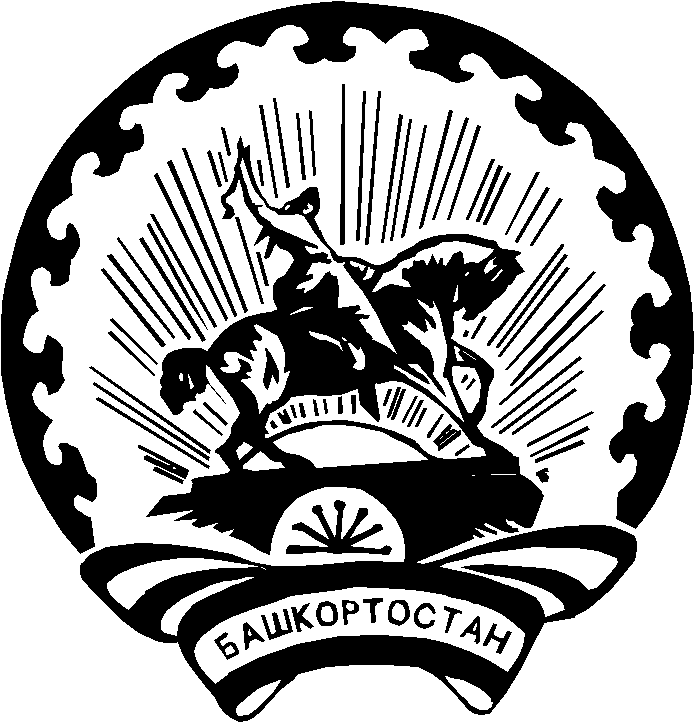 